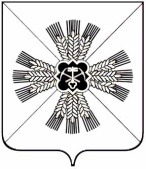 КЕМЕРОВСКАЯ ОБЛАСТЬАДМИНИСТРАЦИЯ ПРОМЫШЛЕННОВСКОГО ГОРОДСКОГО ПОСЕЛЕНИЯПОСТАНОВЛЕНИЕот «08»  мая  2019 г. №64 пгт.ПромышленнаяО проведении  аукциона на право заключения договора  на размещение нестационарного торгового объектаВ соответствии с подпунктом 6 пункта 1 статьи 39.33, пунктом 1     статьи 39.36 Земельного кодекса Российской Федерации, Порядком организации и проведения торгов на право заключения договоров на размещение нестационарных торговых объектов на землях или земельных участках, находящихся в государственной или муниципальной собственности, государственная собственность на которые не разграничена на территории Кемеровской области, без предоставления земельных участков и установления сервитута, утвержденным постановлением Коллегии Администрации Кемеровской области от 30.12.2015 № 530:1. Провести открытый по форме подачи предложений аукцион на право заключения договора на размещение нестационарного торгового объекта, согласно приложению к данному постановлению.          2.Определить в качестве Организатора аукциона Промышленновское городское поселение.3. Администрации Промышленновского городского поселения опубликовать в районной газете «ЭХО» и разместить на официальном сайте администрации Промышленновского муниципального района:   admprom.ru.3.1.  извещение о проведение аукциона, не менее чем за 30 дней до даты проведения аукциона; 3.2. протокол  рассмотрения  заявок  на  участие  в  аукционе - в день окончания рассмотрения заявок; 3.3. протокол аукциона - в течение дня,  следующего за днем подписания протокола.4. Контроль за исполнением постановления  оставляю за собой.5. Постановление вступает в силу со дня подписания.             Глава Промышленновского городского поселения                             С.А.Тухватуллин  ПРИЛОЖЕНИЕ к постановлению администрации Промышленновскогогородского поселения          от    08.05.2019     № 64Право на заключение договора на размещение нестационарного торгового объектаНаименование Ежегодная плата за размещение нестационарного объекта, согласно отчету независимого оценщика (руб.)Размер начальной цены предмета аукциона (руб.)Шаг аукциона 5%(руб.)Задаток100 %  от начальной цены(руб.)Лот № 1: место размещения нестационарного торгового объекта Кемеровская область, Промышленновский район,  пгт. Промышленная,  ул. Лесная, кадастровый номер 42:11:0116041:29,кадастровый номер квартала:  42:11:0116041; площадь, необходимая для размещения нестационарного торгового объекта – 18 кв.м.,   сроком   на  5 лет.160001600080016000